Hra použita první prezenční hodinu „elektřina“S žáky dodržujeme po celou dobu rozestupy a pracujeme v rouškáchSpolečně se učíme nový jazykolam, který je obtížný a delší.Začínám a řeknu první část jazykolamu, posílám elektrický proud dál, žák naproti danou část zopakuje a posílá signál dál na dalšího žáka.Jakmile se vystřídáme všichni, ujmu se slova a přidávám další část jazykolamu.Takto se části nabalují na sebe a žák si je lépe zapamatuje.,, V Londýne u lorda Donalda dávali lahodné bledule, hladoví blondýni lepili okolo loudavě cedule, ledaři dodali do skladu jeden den před lednem v poledne dva kýble ledu a další led dodají v době dohledné – na hláskové švy“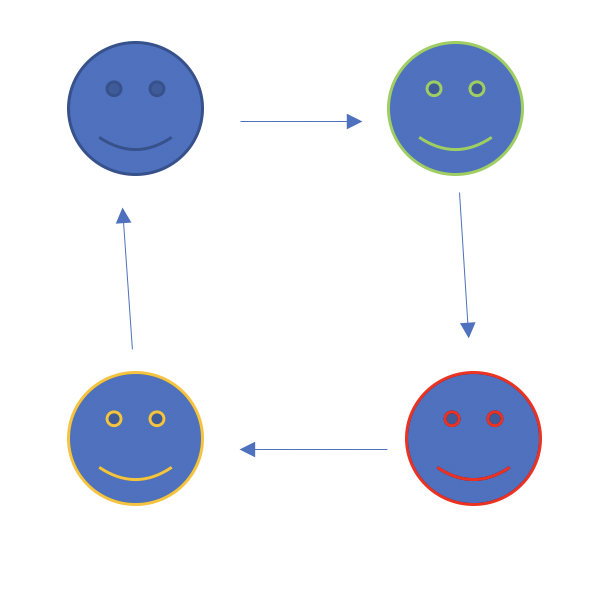 Žák rozvíjí správnou artikulaciPaměťUvolňuje čelist pro lepší výslovnost